附件蟠龙镇2023年公开招聘特殊岗位自聘人员入闱面试人员名单扫描下方二维码查询个人考试成绩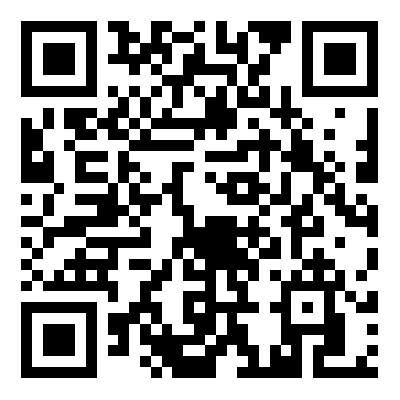 序号招聘岗位招聘人数姓名性别身份证号码最低入闱成绩计算机水平测试结果1综合管理岗7黄华英女360735********002976合格2综合管理岗7缪华女360702********224173合格3综合管理岗7郑鹭莎女360702********066873合格4综合管理岗7金颖女360722********002173合格5综合管理岗7宋晓佩女360702********162771合格6综合管理岗7叶丽平女360726********440971合格7综合管理岗7蓝花女360782********222971合格8综合管理岗7郭雪怡女360702********032171合格9综合管理岗7刘佳琪女362227********004570合格10综合管理岗7顾皓男360702********001170合格11综合管理岗7朱振宇男360782********001970合格12综合管理岗7罗新源男360702********161869合格13综合管理岗7李海珊女360730********292669合格14综合管理岗7黄衍芳男360735********213469合格15外勤业务岗4黄小红女360782********382968/16外勤业务岗4罗海阳男360725********321368/17外勤业务岗4罗运金女360702********104568/18外勤业务岗4李林璋男360702********161167/19外勤业务岗4吴伟男360735********001467/20外勤业务岗4陈市男360782********703463/21外勤业务岗4郭正男360782********351X62/22外勤业务岗4胡剑敏男360733********163560/